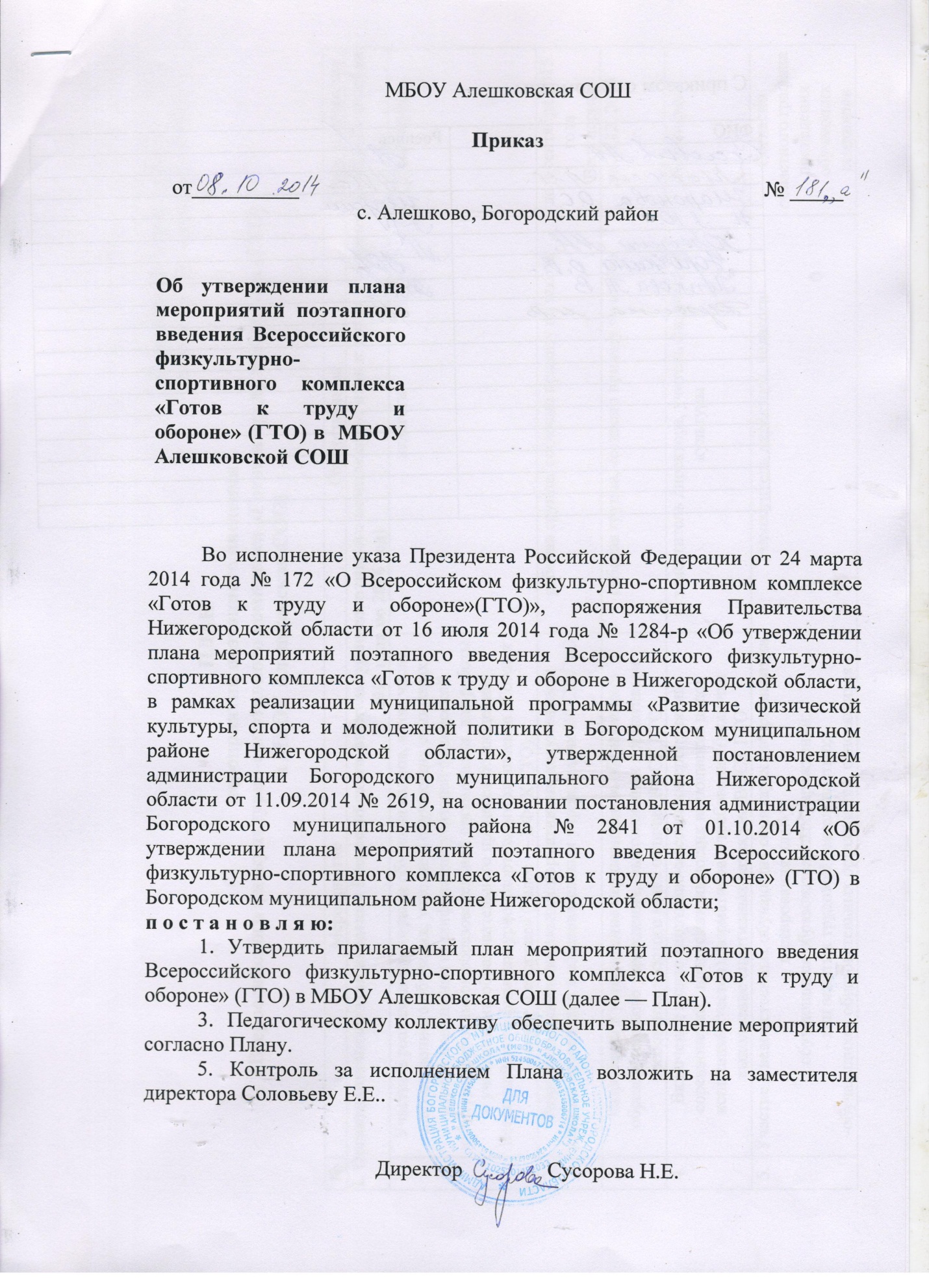 Приложение  к приказу по школе № 181  «а» от 08.10.2014 ПЛАНмероприятий поэтапного введения Всероссийского физкультурно-спортивного комплекса «Готов к труду и обороне» (ГТО)в МБОУ Алешковская СОШ№МероприятиеОтветственныйСроки выполненияI. Организационный этап введения Всероссийского физкультурно-спортивного комплекса «Готов к труду и обороне» (ГТО) (28 декабря 2014 года по 2016 год)I. Организационный этап введения Всероссийского физкультурно-спортивного комплекса «Готов к труду и обороне» (ГТО) (28 декабря 2014 года по 2016 год)I. Организационный этап введения Всероссийского физкультурно-спортивного комплекса «Готов к труду и обороне» (ГТО) (28 декабря 2014 года по 2016 год)I. Организационный этап введения Всероссийского физкультурно-спортивного комплекса «Готов к труду и обороне» (ГТО) (28 декабря 2014 года по 2016 год)1.Участие в реализации программ обучения кадров, в том числе дистанционного обучения, участие в обучающих семинарах, курсов повышения квалификации учителей физической культуры, работников образовательной организации  для работы с участниками образовательного процесса по введению Всероссийского физкультурно-спортивного комплекса «Готов к труду и обороне» (далее — ВФСК ГТО).педагогиВесь период2.Разработка пакета локальных нормативных документов и порядка проведения в образовательном учреждениях ВФСК ГТОрабочая группа, согласно приказу по школедо 1 сентября 2015 годаВесь период3.Разработка и утверждение мер поощрения обучающихся образовательного учреждения,  выполнивших нормативы и требования золотого знака отличия ВФСК ГТОрабочая группа, согласно приказу по школедо 28.12. 20154.Включение в план спортивно-массовых мероприятий соревнований,  предусматривающих выполнение видов испытаний (тестов), нормативов и требований (включая выполнение спортивных разрядов) ВФСК ГТОзаместитель директора, учитель физической культурыВесь период5.Участие в ведомственных обучающих семинарах по организации тестирования для:- обучающихся образовательных учреждений;- лиц занятых трудовой деятельностью;-обучающихся образовательных организаций, относящихся к специальным медицинским группам.заместитель директора, педагогиСогласно областного графика проведения обучающих семинаров6.Предоставление  информации для составления областного реестра спортивных площадок, приспособленных для сдачи норм ВФСК ГТОзаместитель директора, учитель физической культурыДо 1 мая 2015 годаII. Этап введения Всероссийского физкультурно-спортивного комплекса «Готов к труду и обороне» среди обучающихся (с января 2015 по декабрь 2016 года)II. Этап введения Всероссийского физкультурно-спортивного комплекса «Готов к труду и обороне» среди обучающихся (с января 2015 по декабрь 2016 года)II. Этап введения Всероссийского физкультурно-спортивного комплекса «Готов к труду и обороне» среди обучающихся (с января 2015 по декабрь 2016 года)II. Этап введения Всероссийского физкультурно-спортивного комплекса «Готов к труду и обороне» среди обучающихся (с января 2015 по декабрь 2016 года)1.Участие в  зимних и летних фестивалей ВФСК ГТО среди обучающихся в образовательных организацияхзаместитель директора, классные руководителиФевраль, майежегодно2. Оформление информационного стенда по ВФСК ГТОзаместитель директора, учитель физической культурыоктябрь 2015 года3.Разъяснительная работа с обучающимися и родителями по введению ВФСК ГТОзаместитель директора, классные руководителисентябрь-ноябрь 20154. Регистрация обучающихся для сдачи норм ВФСК ГТОдо 15.12.2015 года5.Участие в конкурсе фоторепортажей «ВФСК ГТО» среди обучающихся в образовательных организациях и студенческой молодежизаместитель директора, классные руководители2015-2016 года6.Проведение конкурса плакатов, буклетов «ВФСК ГТО» среди обучающихся в образовательной организациизаместитель директора, классные руководителиДо 1 декабря 2016 года7.Проведение церемонии вручения удостоверений и знаков ВФСК ГТО в образовательном учрежденииадминистрацияВесь период